私立育民高級工業家事職業學校104學年度第2學期教育部國民及學前教育署補助高級中等學校精進優質計畫課程融入客家風和地方綠色文化創意商品計畫-綠色文化專題活動照片時間： 105年04月13日地點：育民-視廳教室         指導老師：吳欣雁老師學生: 實餐三、正觀三、正幼三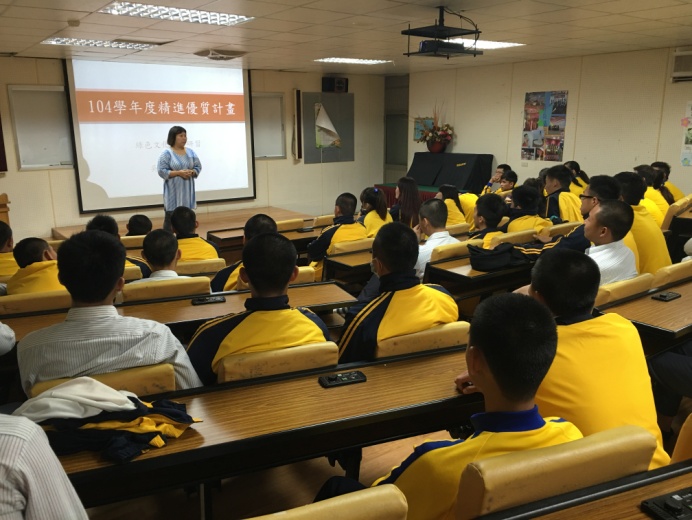 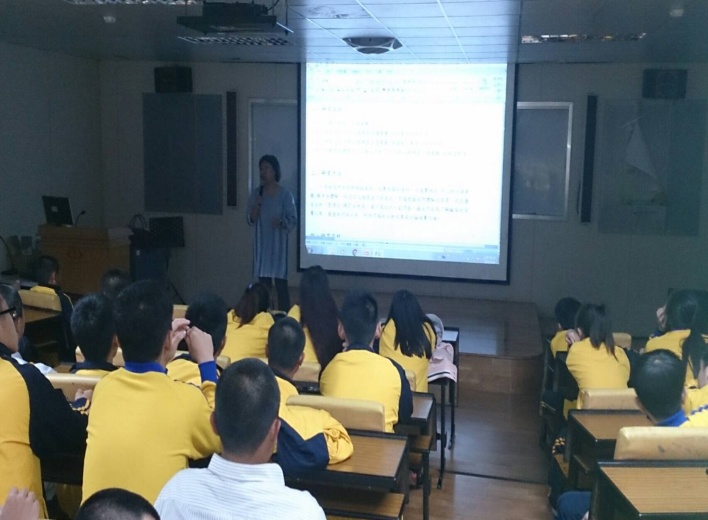 講師講解專題製作要點個別分析學生專題問題點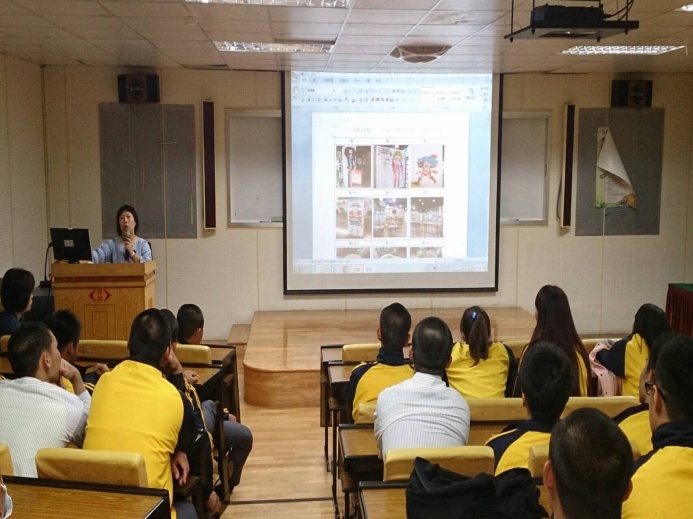 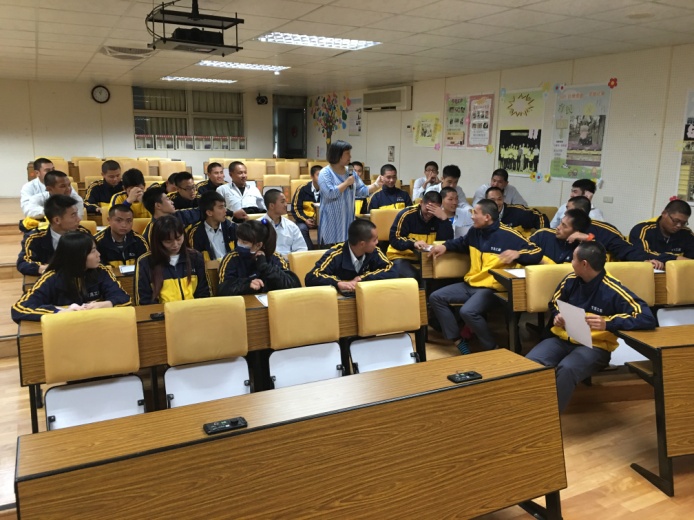 講師講解專題製作要點	分組探討專題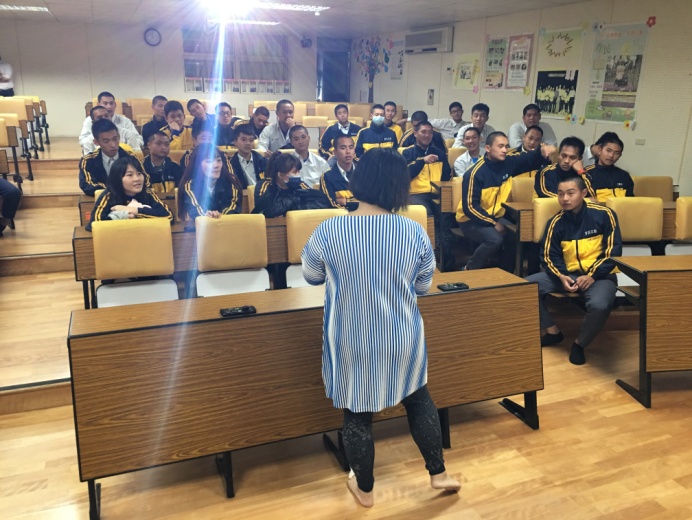 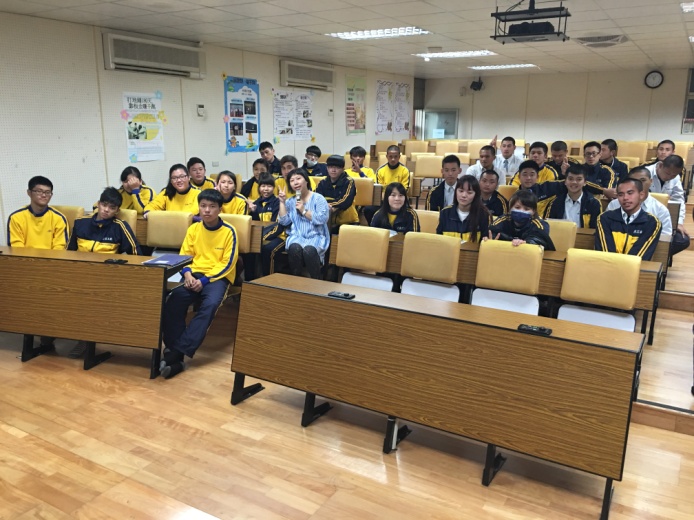 講師講解專題製作要點活動結束大合照